P3/4 Term 3 Spelling OverviewPlease find a weekly overview of our spelling plan for this term. This is obviously subject to change depending on progress and revision required etc. Ideas for spelling activities at home can be found below. Pupils can select the strategy that works best for them. Some pupils prefer just to write the words out in different coloured pens, others prefer an active strategy such as those listed below. 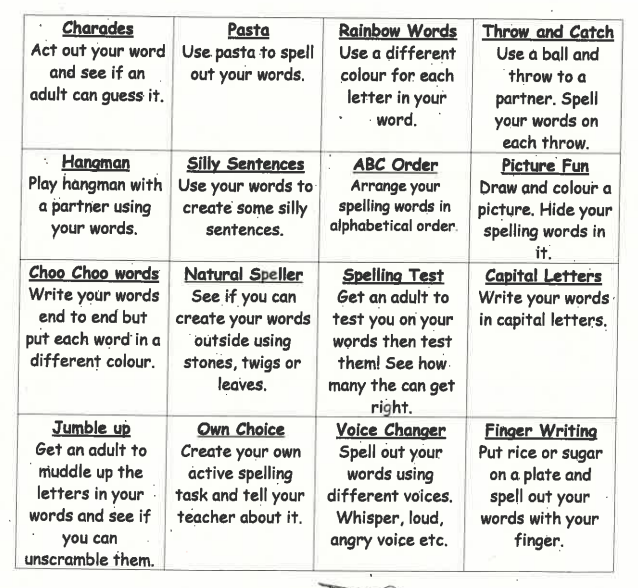 Planned DateGreen GroupBlue Group7 spelling pattern words below plus 3 tricky words from list 41-60 will be allocated each week (tricky words will depend on progress)7 spelling pattern words below plus 3 tricky words from list 61 – 72 will be allocated each week (tricky words will depend on progress)11.1.21cake, grape, plate, snake, shade, name, planeskirt, girl, shirt, first, third, thirty, birthday18.1.21kite, bike, time, slide, smile, line, fivehurt, turn, burst, curly, nurse, turkey, purple, 25.1.21bone, nose, home, globe, note, hope, tadpolefault, haunt, pause, launch, vault, sauce, astronaut1.2.21use, cube, tube, tune, duke, used, excusesaw, claw, dawn, prawn, thaw, straw, strawberry8.2.21whisk, whizz, whale, wheel, white, whisper, when which, while, wheat, whistle, whiskers, whatever, whenever22.2.21say, tray, clay, away, play, today, playgroundlamb, comb, thumb, numb, crumbs, plumber, climbing1.3.21tea, meat, clean, leaf, heat, each, seashellwrap, write, wrist, wreck, wrong, answer, swordfish8.3.21high, sigh, thigh, night, might, light, frighteningknee, kneel, knit, know, knock, knight, penknife15.3.21dry, cry, sky, crying, trying, flying, myselfphone, photo, dolphin, elephant, sphere, alphabet, nephew22.3.21own, low, show, grow, elbow, yellow, snowmanread, head, bread, feather, weather, treasure, breakfast, 29.3.21Revision WeekRevision Week